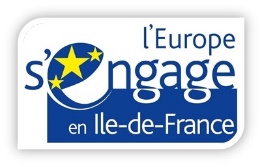 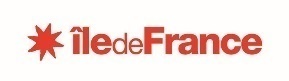 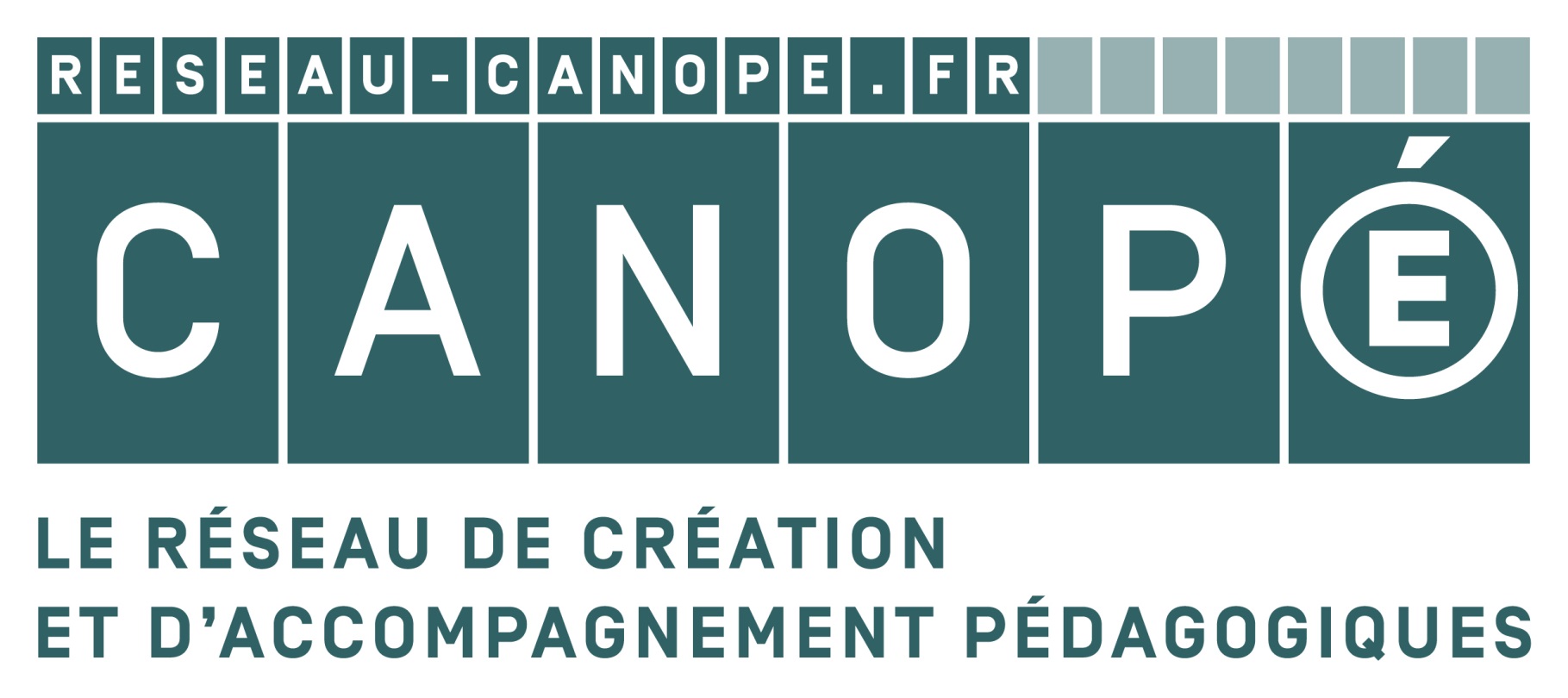 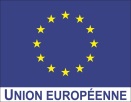 Je soussigné Bertrand Cocq, Directeur territorial Ile-de-France au sein de Réseau Canopé, atteste qu’en raison du retour de congé maladie de M. Jérôme Lucchini, Gilbert Guillemot reprendra une affectation à hauteur de 15,68% d’un équivalent temps plein mensuellement fixe sur le projet            « Raconte ton Patrimoine – Maîtrise des langages à travers l’éducation artistique et Culturelle» cofinancé par le programme opérationnel FEDER-FSE Ile-de-France et Bassin de Seine 2014-2020, à compter du 01/07/2019 et jusqu’au 31/8/2019.Il sera chargée des missions suivantes restant à effectuer sur le projet :Fait à Vanves le 26 juin 2019,Lettre de missionLettre de missionNom de la structureRéseau CanopéIntitulé de l’opérationRaconte ton patrimoine - Maîtrise des langages à travers l'éducation artistique et CulturelleN° de l’opérationIF0015041Nom, prénom du salarié Gilbert GuillemotPoste occupéMédiateur de ressourcesMissions à réaliser dans le cadre du projet :-  Evaluation- Publication des ressources numériques- Suivi administratif de l’opération / coordination entre les services de Canopé : ateliers, Direction Territoriales, Direction GénéraleLe salarié : Gilbert Guillemot,Médiateur de ressources 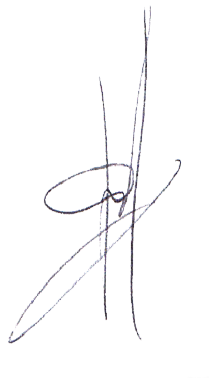 Le responsable hiérarchique :Bertrand Cocq, Directeur territorial Canopé Ile-de-France